FICHA DE COMPRENSIÓN DE TEXTOSNombre: ……………………………………………………………………………………………….  Fecha: ………………….Lee el texto 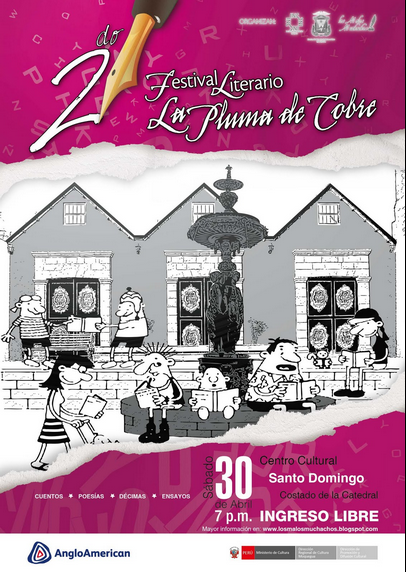 RESPONDE LAS SIGUIENTES PREGUNTAS, MARCA CON X LA RESPUESTA CORRECTA:¿Qué tipo de texto es?Una leyendaUna recetaUn afiche¿Cuál fue el propósito de este texto?Darte instruciones 		Entretenernos  		Invitarnos a participar del evento¿En qué lugar se realizó el evento?Centro cultural Santo Domingo		Centro cultural de Solajo		Plaza de Carumas ¿En qué fecha se realizó el festival literario?23 de setiembre		30 de abril		03 de enero ¿De qué lugar son las imágenes del texto”Tacna		Moquegua 		Arequipa